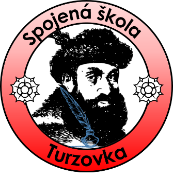     POKYNY PRE ZÁKONNÝCH ZÁSTUPCOV ŽIAKOVZákonný zástupca zodpovedá za dodržiavanie hygienicko – epidemiologických opatrení pri príchode žiaka do školy a pri odchode žiaka zo školy (nosenie rúšok, dodržiavanie odstupov pred školou).Rodič zabezpečí pre svoje dieťa každý deň dve rúška a papierové jednorazové vreckovky.Pri prvom nástupe žiaka do školy, alebo po každom prerušení dochádzky žiaka do školy v trvaní viac ako tri dni predkladá písomné vyhlásenie o tom, že žiak neprejavuje príznaky prenosného ochorenia a nemá nariadené karanténne opatrenie (Toto vyhlásenie bude k dispozícii pred každým vstupom do ZŠ i na stránke školy. Je možné si ho stiahnuť a priniesť už vypísané).Bezodkladne informuje príslušného vyučujúceho a riaditeľa školy v prípade, že u dieťaťa je podozrenie alebo potvrdené ochorenie na COVID – 19.Povinnosťou zákonného zástupcu je aj bezodkladné nahlásenie karantény, ak bola dieťaťu nariadená lekárom všeobecnej zdravotnej starostlivosti pre deti a dorast alebo miestne príslušným regionálnym hygienikom. Za týchto podmienok je dieťa zo školy vylúčené.Ak žiaci prichádzajú a odchádzajú do školy a zo školy so sprievodom, tak len s osobami, ktoré so žiakom žijú v spoločnej domácnosti z dôvodu ochrany pred komunitným šírením ochorenia COVID – 19 v škole.Sprevádzajúce osoby do vnútorných priestorov školy NEVSTUPUJÚ.